2018 CFMA Midwest Regional Conference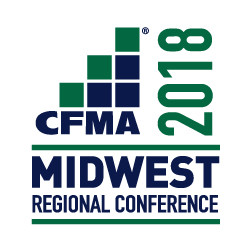 Exhibitor RegistrationSeptember 24, 2018Exhibit Time: 7:00 a.m. – 5:30 p.m.Exhibit space is limited and will be assigned on a first-come basis.Exhibit space is $300.00 
Includes: one 6ft. skirted table, two chairs, breakfast, lunch and one ticket to the 
Networking Cocktail Reception on Sunday, September 23, 2018 (time and location TBD)I am an exhibitor representing the following CFMA Chapter (select one) Chicago   Fox Valley   Milwaukee    Madison   Western Michigan   SW Michigan 

 Quad Cities   Other – Please specify: 								Payment Method	Please invoice me at the address listed.  	I wish to pay by credit card. Please contact Deb Hypke at 815-806-4908 to pay by phone.
 I wish to pay for additional representatives to attend the Networking Reception at $50 each
Please include names of additional attendees: ____________________________________________________________________________Payment must be received by September 16, 2018 to guarantee spot.Please reply by returning this form and payment to:CFMA Chicago Chapter20960 S. Frankfort Square Road, Suite B  Frankfort, IL 60423  (815) 469-1901 Fax Questions? Contact Deb Hypke at (815) 806-4908 or dhypke@managementservices.orgExhibitors will receive a confirmation email with set-up instructions, exhibit hours and cancellation policy. Contact NameExhibitor NameOrganizationAddressCity, StateZipPhoneEmail